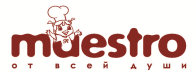 МЕНЮ ЛЕТНЕГО ДЕТСКОГО ОЗДОРОВИТЕЛЬНОГО ЛАГЕРЯ С  ДНЕВНЫМ ПРЕБЫВАНИЕМ ДЕТЕЙ НА БАЗЕ МБОУ ОГ №305 июня 2024г.ЗавтракОбед222=05№рецНаименованиеВыход№рецНаименованиеВыходБелкиЖирыУглеводыЭЦ(ккал)302Каша пшенная вязкая с маслом200/58,468,8446,82303337Яйцо вареное405,084,60,28631.03Бутерброд с маслом40/103,098,5719,76169686Чай с сахаром и  лимоном200/13/70,20,0510,0240НаименованиеВыходНаименованиеВыходБелкиЖирыУглеводыЭЦ(ккал)78Икра кабачковая400,452,142,1428,00110Борщ со свежей капустой и сметаной250/63,023,777,0185452Котлета мясная702,694,122,5133,00587Соус томатный501,32,44,244520Пюре картофельное1503,117,1215,771521012Хлеб ржаной порция402,640,4813,36701011Хлеб пшеничный порция403,040,3219,6894685Чай с сахаром витаминизированный200/100,20,059,7439,00